Closing Activity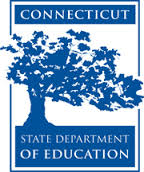 Connecticut Core Standards for English Language Arts and LiteracyGrades K–5Systems of Professional LearningConnecticut Core Standards Systems of Professional Learning The material in this guide was developed by Public Consulting Group in collaboration with staff from the Connecticut State Department of Education and the RESC Alliance. The development team would like to specifically thank Ellen Cohn, Charlene Tate Nichols, and Jennifer Webb from the Connecticut State Department of Education; Leslie Abbatiello from ACES; and Robb Geier, Elizabeth O’Toole, and Cheryl Liebling from Public Consulting Group. The Systems of Professional Learning project includes a series of professional learning experiences for Connecticut Core Standards District Coaches in English Language Arts, Mathematics, Humanities, Science, Technology, Engineering, Mathematics (STEM), and Student/Educator Support Staff (SESS).Participants will have continued support for the implementation of the new standards through virtual networking opportunities and online resources to support the training of educators throughout the state of Connecticut.Instrumental in the design and development of the Systems of Professional Learning materials from PCG were: Sharon DeCarlo, Debra Berlin, Mary Ellen Hannon, Jennifer McGregor, Judy Buck, Michelle Wade, Nora Kelley, Diane Stump, and Melissa Pierce. Published 2014. Available online at http://ctcorestandards.org/Session at-a-GlanceClosing Activities (10 minutes)Participants will take the Post-Assessment and an online Session EvaluationPowerPoint Slides:68‒73Session ImplementationModule 5 Facilitator GuideFocus on Deepening Implementation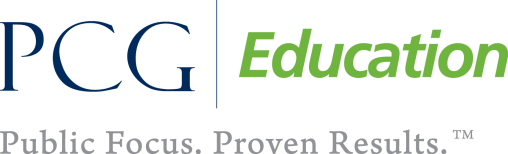 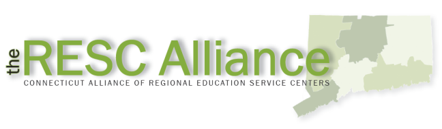 Closing ActivitiesClosing ActivitiesSlide 68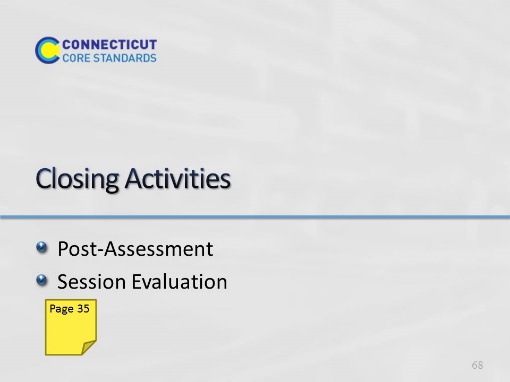 10 minutes10 minutesSlide 69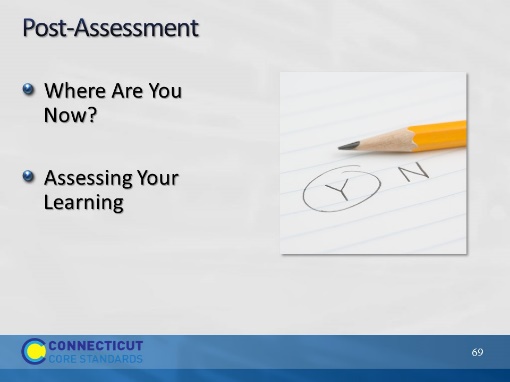 The Post-Assessment will be the same as the Pre-Assessment they took at the beginning of the session. This assessment is to gauge their learning based on the activities of the morning. They will find the Post-Assessment in the Participant Guide (3-4 minutes). Ask for further thoughts, questions.The Post-Assessment will be the same as the Pre-Assessment they took at the beginning of the session. This assessment is to gauge their learning based on the activities of the morning. They will find the Post-Assessment in the Participant Guide (3-4 minutes). Ask for further thoughts, questions.Slide 70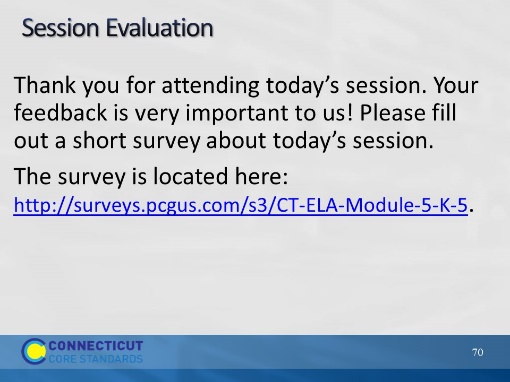 Remind participants to complete the online Session Evaluation. The survey is located here: http://surveys.pcgus.com/s3/CT-ELA-Module-5-K-5. Ask for further thoughts, questions.Remind participants to complete the online Session Evaluation. The survey is located here: http://surveys.pcgus.com/s3/CT-ELA-Module-5-K-5. Ask for further thoughts, questions.Slide 71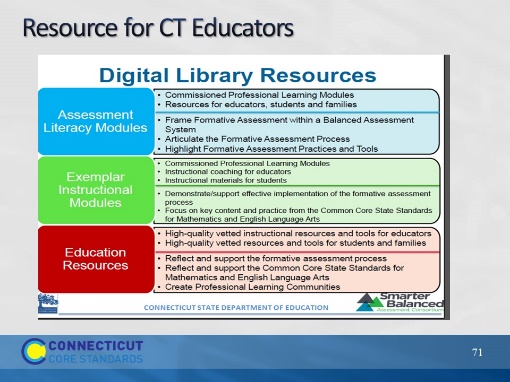 BlankBlankSlide 72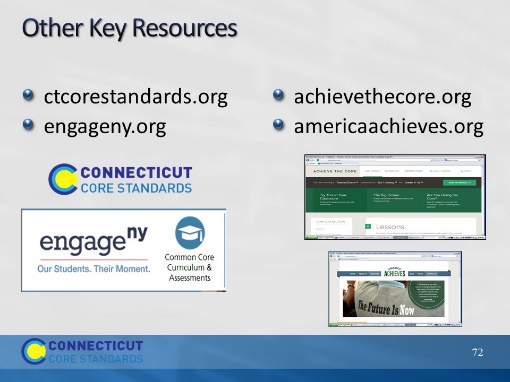 BlankBlankSlide 73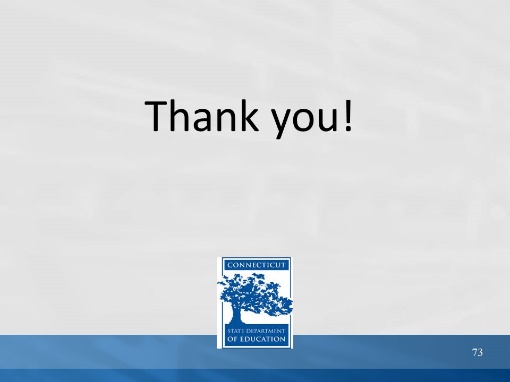 BlankBlank